Una visión de Sudáfrica sobre la importancia de XBRLPublicado el 12 de noviembre de 2021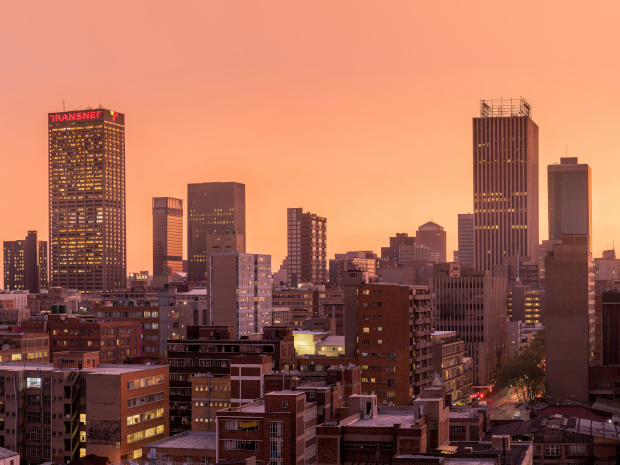 Disfrutamos mucho de las explicaciones claras y la perspectiva sudafricana en un artículo reciente en Accountancy SA, publicado por el Instituto Sudafricano de Contadores Públicos (SAICA). Apareciendo en la edición de noviembre de 2021, aborda las preguntas de qué es XBRL y por qué es importante para los contadores.“Si bien XBRL no cambia las reglas de la información financiera según lo prescrito por los organismos reguladores de contabilidad, cambia la forma en que se preparan y utilizan los informes financieros a nivel mundial”, explica. El etiquetado digital de datos mediante XBRL genera "información financiera más rica y significativa que es leída e interpretada por máquinas para el análisis de datos, la validación y la toma de decisiones programada con poca o ninguna intervención humana".Este sencillo ejemplo ilustra cómo XBRL ayuda a la comparación: “La empresa X presenta los ingresos como 'ingresos brutos' y la empresa Y presenta los ingresos como 'facturación' en sus respectivos estados de resultados. Ambas compañías agregan un código de computadora <Ingresos /> a estos valores reportados usando una herramienta de aplicación XBRL. Un analista ahora puede usar una aplicación que le indique que lea el valor <Ingresos /> de toda la información financiera publicada con etiqueta XBRL en una industria, idealmente ubicada en un repositorio central. La aplicación puede realizar una comparación en tiempo real de los ingresos tan pronto como tenga acceso a los datos debidamente etiquetados y potencialmente alertar a los analistas de inversión en función de parámetros codificados predeterminados para permitir decisiones de inversión fluidas y casi instantáneas ".XBRL también facilita la supervisión regulatoria. En Sudáfrica, la Comisión de Empresas y Propiedad Intelectual de Sudáfrica (CIPC) ha exigido a las empresas que presenten su documentación mínima de cumplimiento legal utilizando Inline XBRL desde 2018. Tras esta implementación exitosa de CIPC, otros reguladores sudafricanos están investigando activamente la aplicación de XBRL. "A medida que más reguladores adoptan los informes XBRL para las presentaciones legales, se puede preparar y cargar un solo conjunto de datos para cumplir con múltiples requisitos de informes legales, lo que resulta en una reducción en el costo y el tiempo asociados con el cumplimiento".Este es el primero de una serie de artículos que exploran XBRL. Nuestro próximo artículo considerará cómo se desarrolló XBRL y las ventajas y desventajas más amplias de XBRL como herramienta de informes financieros.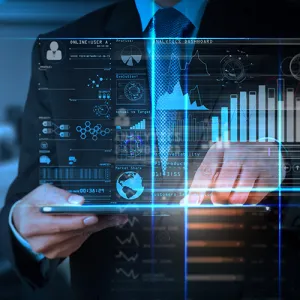 La era de la Cuarta Revolución Industrial (4IR) se caracteriza por una interconectividad avanzada de datos electrónicos que ha permitido el aprendizaje automático hasta tal punto que las computadoras toman decisiones autónomas sin intervención humana. Es una era que permite automatizar nuestros procesos de conocimiento, y no solo nuestros procesos de producción, a través de la fusión de una serie de tecnologías.La información financiera digital estructurada basada en eXtensible Business Reporting Language (XBRL) es una de las tecnologías clave que lideran la carga de los sistemas de aplicación de contabilidad en el 4IR. Los otros son aplicaciones de sistemas basados en el conocimiento de inteligencia artificial y libros de contabilidad distribuidos basados en blockchain.Si bien XBRL no cambia las reglas de la información financiera según lo prescrito por los organismos reguladores contables, cambia la forma en que los informes financieros se preparan y utilizan a nivel mundial. Uno de los factores clave que impulsan este cambio es el hecho de que la información financiera estructurada y etiquetada con XBRL es legible por máquina y, por lo tanto, puede ser analizada por computadoras. Por el contrario, los informes financieros en papel, incluidos los informes financieros en PDF, deben ser leídos, interpretados y analizados por humanos.Pero, ¿qué es XBRL?Ahora, aunque todo esto suena genial, uno todavía se queda con la pregunta: ¿qué es XBRL en realidad? En esencia, XBRL es un proceso a través del cual una taxonomía definida, o biblioteca, de etiquetas de datos legibles por computadora se adjunta electrónicamente y se codifica a la información financiera y los valores informados por las entidades. Esto da como resultado una información financiera más rica y significativa que es leída e interpretada por máquinas para el análisis de datos, la validación y la toma de decisiones programadas con poca o ninguna intervención humana requerida.Esto se ilustra con un ejemplo simple. Supongamos dos empresas en un sector industrial. La Compañía X presenta los ingresos como "ingresos brutos" y la Compañía Y presenta los ingresos como "facturación" en sus respectivos estados de ganancias o pérdidas. Ambas compañías agregan un código informático <Revenue/> a estos valores reportados utilizando una herramienta de aplicación XBRL. Un analista ahora puede usar una aplicación que le indique que lea el valor <Revenue/>de toda la información financiera publicada con etiqueta XBRL en una industria, idealmente ubicada en un repositorio central. La aplicación puede realizar una comparación en tiempo real de los ingresos tan pronto como tenga acceso a datos etiquetados adecuadamente y potencialmente alertar a los analistas de inversión en función de parámetros codificados predeterminados para permitir decisiones de inversión fluidas y casi instantáneas.Sin XBRL, los estados financieros individuales en varios formatos de datos no estructurados deberán identificarse e ingresarse manualmente para su comparación, lo que requerirá una intervención humana significativa con el riesgo asociado de error humano que se introduce al tomar decisiones de inversión.Al generar información financiera legible por máquina en formatos XBRL, los procesos de informes financieros se realizan de manera más eficiente y efectiva. El análisis y la comparación de la información financiera etiquetada con XBRL se automatizan y se realizan mediante computadoras u otras máquinas, lo que resulta en decisiones de gestión de inversiones más eficientes y una supervisión regulatoria de los datos informados.Aplicación actual de XBRL en SudáfricaEn Sudáfrica, la Comisión de Empresas y Propiedad Intelectual de Sudáfrica (CIPC) modificó sus reglamentos de presentación de información financiera. A partir del 1 de julio de 2018, todas las empresas sudafricanas registradas en CIPC ya no presentan su documentación mínima de cumplimiento legal como documentos PDF a CIPC. En su lugar, estas entidades tienen el mandato de utilizar un formato digital XBRL en línea (iXBRL) para fines de presentación para adoptar las mejores prácticas internacionales y mejorar la eficiencia regulatoria en CIPC.Los declarantes de CIPC cargan su documentación de cumplimiento legal mínimo etiquetada digitalmente (utilizando una solución de informes XBRL) a través de un portal basado en la web en el sitio web de CIPC. CIPC utiliza la validación automatizada de datos computarizada para evaluar los conjuntos de datos cargados y potencialmente puede verificar todos los datos que se les envían en lugar de la documentación de muestreo para la verificación, que se requería antes de XBRL debido a limitaciones de capacidad. Se puede acceder a una cantidad significativa de información sobre los procesos y modelos de datos en http://www.cipc.co.za/index.php/xbrl-programme/.¿Por qué es esto potencialmente beneficioso para usted?Tras el exitoso despliegue del programa de presentación de XBRL por parte de CIPC, más reguladores en Sudáfrica, como SARS, están investigando activamente la aplicación de XBRL como una herramienta para agilizar potencialmente los informes legales para lograr el cumplimiento. A medida que más reguladores adoptan los informes XBRL para las presentaciones legales, se puede preparar y cargar un solo conjunto de datos para cumplir con múltiples requisitos legales de informes, lo que resulta en una reducción en el costo y el tiempo asociados con el cumplimiento.
En el espacio de analistas de inversión, los beneficios de XBRL deberían ser evidentes en la discusión anterior sobre cómo funciona XBRL. Se espera una mayor eficiencia y precisión en los procesos de recopilación, interpretación y toma de decisiones de datos.Teniendo en cuenta el espacio de información financiera, los beneficios potenciales del uso de la tecnología XBRL podrían ser sustanciales y contribuir a la calidad de los datos disponibles, lo que resultaría en informes financieros más útiles. Por ejemplo, se puede concebir que la adopción generalizada de informes financieros basados en XBRL dará como resultado una mayor comparabilidad y comprensibilidad de los estados financieros entre empresas cuando estos se codifican utilizando la misma taxonomía o diccionario de elementos de etiquetas. Un diseño estándar de acuerdo con las taxonomías del IASB podría eliminar el sesgo de los informes, ya que todos los elementos aparecerán con la misma prominencia una vez codificados en un formato estructurado. Por último, la información podrá distribuirse de manera más eficiente en un formato normalizado y legible por ordenador que dará lugar a que los usuarios dispongan de información financiera más oportuna para la toma de decisiones.ConclusiónDurante la pandemia de COVID-19, hemos visto a las empresas acelerar su dependencia de la tecnología. Desde herramientas de trabajo remoto y servicios basados en la nube hasta automatización y análisis, las empresas buscan garantizar la productividad hoy en busca de relevancia mañana. La adopción generalizada de XBRL garantizará la relevancia en el 4IR, renovando la confianza en la calidad de los datos disponibles para la toma de decisiones.Autores
Yvette Kulik CA(SA) MCom, profesora titular de la UJ, y Ahmed Mohammadali Haji CA(SA) MCom, profesor asociado de la UJ